Supplemental Figure 1. Preparing for Work in High-Risk Evironments 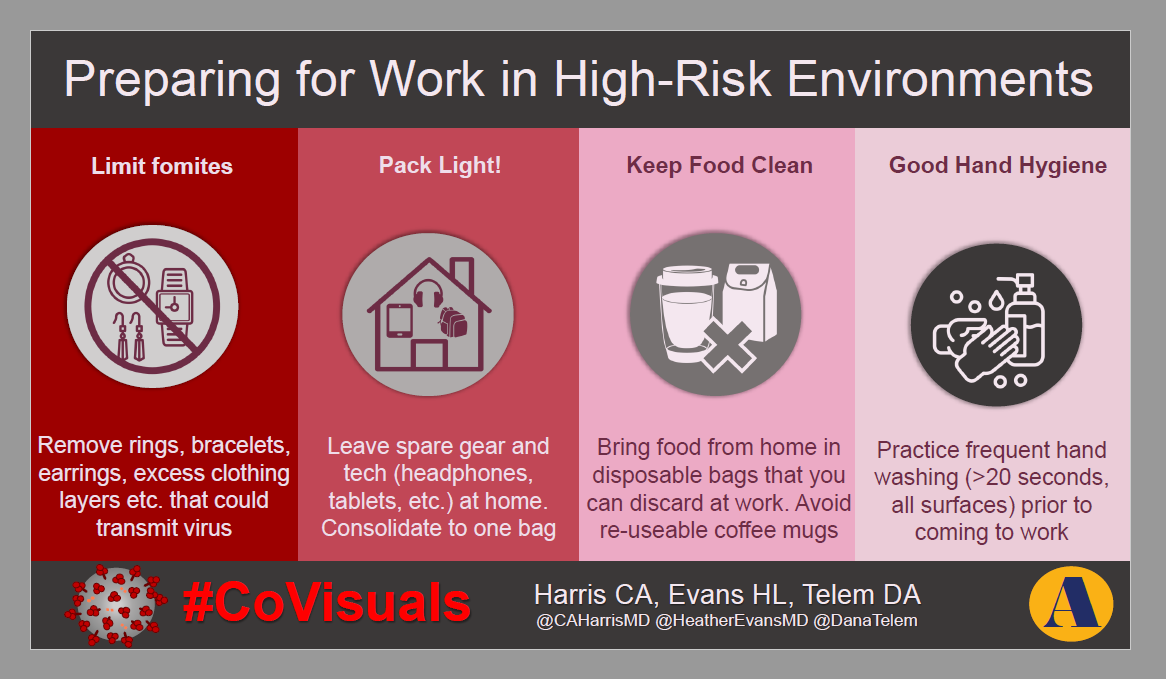 